ATA DE REUNIÃO ASSÍNCRONOS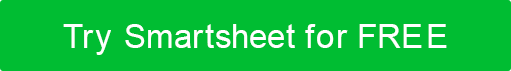 LOCALIZAÇÃODATATEMPONOME DE REUNIÃO /PROJETOMINUTOS PREPARADOS PORMINUTOS PREPARADOS POR1. REUNIÃO PARA DISCUTIR2. PARTICIPANTES PRESENTES2. PARTICIPANTES PRESENTES2. PARTICIPANTES PRESENTES2. PARTICIPANTES PRESENTESNOMEDEPARTAMENTO / DIVISÃOEMAILTELEFONE3. ITEM DE AGENDA, DECISÕES, PROBLEMASPROPRIETÁRIO / APRESENTADO PORTEMPO ALOCADO4. ITENS DE AÇÃOPARA SER ACIONADO PORDATA DE VENCIMENTO5. PRÓXIMA REUNIÃO,  se aplicável5. PRÓXIMA REUNIÃO,  se aplicável5. PRÓXIMA REUNIÃO,  se aplicávelLOCALIZAÇÃODATATEMPOOBJETIVO DA PRÓXIMA REUNIÃOOBJETIVO DA PRÓXIMA REUNIÃOOBJETIVO DA PRÓXIMA REUNIÃODISCLAIMERTodos os artigos, modelos ou informações fornecidos pelo Smartsheet no site são apenas para referência. Embora nos esforcemos para manter as informações atualizadas e corretas, não fazemos representações ou garantias de qualquer tipo, expressas ou implícitos, sobre a completude, precisão, confiabilidade, adequação ou disponibilidade em relação ao site ou às informações, artigos, modelos ou gráficos relacionados contidos no site. Qualquer dependência que você deposita em tais informações está, portanto, estritamente em seu próprio risco.